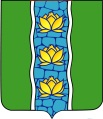 СОБРАНИЕ ДЕПУТАТОВ КУВШИНОВСКОГО РАЙОНАРЕШЕНИЕОб утверждении Порядка организации и проведения публичных слушаний в муниципальном образовании «Кувшиновский район» Тверской областиВ соответствии со статьей 28 Федерального закона от 06.10.2003 №131-ФЗ                 «Об общих принципах организации местного самоуправления в Российской Федерации», статьей 17 Устава муниципального образования «Кувшиновский район» Тверской области, Собрание депутатов Кувшиновского районаРЕШИЛО:Утвердить Порядок организации и проведения публичных слушаний в муниципальном образовании «Кувшиновский район» Тверской области (прилагается).Признать утратившим силу решение Собрания депутатов Кувшиновского района от 29.10.2020 № 62 «Об утверждении Положения о порядке организации и проведения публичных слушаний в Кувшиновском районе». Настоящее решение подлежит официальному опубликованию в общественно-политической районной газете «Знамя» и размещению на официальном сайте администрации Кувшиновского района в сети «Интернет» и вступает в силу со дня официального опубликования.И.о. Председателя Собрания депутатовКувшиновского района                                                                 И.В. СенаторовГлава Кувшиновского района                                                   А.С. НикифороваПриложениек решению Собрания депутатовКувшиновского района Тверской областиот 24.01.2023 № 166Порядокорганизации и проведения публичных слушаний в муниципальном образовании «Кувшиновский район» Тверской областиОбщие положения1. 	Настоящий Порядок разработан в соответствии с Конституцией Российской Федерации, Федеральным законом от 06.10.2003 № 131-Ф3 «Об общих принципах организации местного самоуправления в Российской Федерации» (далее - Федеральный закон), Уставом муниципального образования «Кувшиновский район», определяет порядок организации и проведения публичных слушаний на территории Кувшиновского муниципального района Тверской области (далее – Кувшиновский район) и направлен на реализацию права жителей Кувшиновского района на осуществление местного самоуправления посредством участия в публичных слушаниях.2. 	Публичные слушания – открытое обсуждение проектов муниципальных правовых актов по вопросам местного значения с участием жителей Кувшиновского района, проводимое Собранием депутатов Кувшиновского района, Главой Кувшиновского района.3. 	На публичные слушания в обязательном порядке выносятся:1) 	проект Устава Кувшиновского района, а также проект муниципального нормативного правового акта о внесении изменений и дополнений в данный Устав, кроме случаев, когда в Устав Кувшиновского района вносятся изменения в форме точного воспроизведения положений Конституции Российской Федерации, федеральных законов, конституции (устава) или законов субъекта Российской Федерации в целях приведения Устава Кувшиновского района в соответствие с этими нормативными правовыми актами;2) 	проект бюджета Кувшиновского района и отчет о его исполнении;3) 	проект стратегии социально-экономического развития Кувшиновского района;4) 	вопросы о преобразовании Кувшиновского района, за исключением случаев, если в соответствии со статьей 13 Федерального закона от 06.10.2003 № 131-Ф3 «Об общих принципах организации местного самоуправления в Российской Федерации» для преобразования Кувшиновского района требуется получение согласия населения Кувшиновского района, выраженного путем голосования либо на сходах граждан.На публичные слушания могут выноситься проекты других муниципальных правовых актов по вопросам местного значения.4. 	Публичные слушания проводятся по инициативе населения Кувшиновского района, Собрания депутатов Кувшиновского района, Главы Кувшиновского района.5. 	Публичные слушания, проводимые по инициативе населения или Собрания депутатов Кувшиновского района, назначаются Собранием депутатов Кувшиновского района, по инициативе Главы Кувшиновского района – Главой Кувшиновского района.Для назначения публичных слушаний по инициативе населения инициативная группа представляет в Собрание депутатов Кувшиновского района заявление о проведении публичных слушаний с указанием обсуждаемого проекта муниципального правового акта и подписной лист инициативной группы по утвержденной форме (прилагается).6. 	Инициативная группа – группа жителей Кувшиновского района численностью не менее 10 человек, обладающих избирательным правом на выборах в органы местного самоуправления, выступившая с инициативой проведения публичных слушаний.7. 	Организатор публичных слушаний – Собрание депутатов Кувшиновского района – в случае назначения публичных слушаний Собранием депутатов Кувшиновского района или населением, Глава Кувшиновского района – в случае назначения публичных слушаний Главой Кувшиновского района.8. 	Организация публичных слушаний – проведение мероприятий, обеспечивающих участие жителей Кувшиновского района в публичных слушаниях, направленных на оповещение о времени и месте проведения публичных слушаний, ознакомление с проектом муниципального правового акта, официальное опубликование результатов публичных слушаний – итогового документа публичных слушаний.9. 	Участники публичных слушаний – представители инициативной группы жителей Кувшиновского района, депутаты Собрания депутатов Кувшиновского района, Глава Кувшиновского района, должностные лица администрации Кувшиновского района, специалисты и эксперты, привлеченные организатором публичных слушаний, представители общественных организаций, другие жители Кувшиновского района, присутствующие на слушаниях.10. 	Председательствующий на публичных слушаниях – Глава Кувшиновского района, Председатель Собрания депутатов Кувшиновского района (заместитель Председателя Собрания депутатов Кувшиновского района, депутат Собрания депутатов Кувшиновского района, уполномоченные Собранием депутатов Кувшиновского района).11. 	Период проведения публичных слушаний – период со дня назначения публичных слушаний и до официального опубликования результатов публичных слушаний – итогового документа публичных слушаний.12. 	Итоговый документ публичных слушаний – документ, принимаемый по итогам публичных слушаний, включающий мотивированное обоснование принятых решений, носящий рекомендательный характер для органов местного самоуправления Кувшиновского района.Порядок проведения публичных слушаний13. 	Собрание депутатов Кувшиновского района или Глава Кувшиновского района, назначающие публичные слушания, издают соответствующий правовой акт о назначении публичных слушаний, включающий информацию о теме, дате, времени, месте проведения публичных слушаний, об организаторе публичных слушаний, сроках и адресе, по которому могут вноситься предложения и замечания по вопросам, обсуждаемым на публичных слушаниях, в том числе посредством размещения предложений и замечаний на официальном сайте Администрации Кувшиновского района в информационно – телекоммуникационной сети «Интернет» (далее – официальный сайт).Правовой акт о назначении публичных слушаний подлежит официальному опубликованию в порядке, определенном Уставом Кувшиновского района, вместе с вынесенным на публичные слушания проектом муниципального правового акта, а также размещению на официальном сайте.В случае назначения публичных слушаний по инициативе населения правовой акт об их проведении рассматривается на ближайшем заседании Собрания депутатов Кувшиновского района.14. 	Правовой акт о назначении публичных слушаний вместе с вынесенным на публичные слушания проектом муниципального правового акта подлежат официальному опубликованию в порядке, определенном Уставом Кувшиновского района, а также размещению на официальном сайте не позднее, чем за семь дней до дня проведения публичных слушаний. Публичные слушания должны быть проведены не позднее 30 дней со дня официального опубликования правового акта о назначении публичных слушаний, если иное не предусмотрено законодательством.15. 	При назначении публичных слушаний Собранием депутатов Кувшиновского района их подготовка и проведение возлагаются на рабочую группу, образованную решением Собранием депутатов Кувшиновского района. При назначении публичных слушаний Главой Кувшиновского района организация их подготовки и проведения возлагается на Главу Кувшиновского района.16. 	В публичных слушаниях вправе участвовать все жители Кувшиновского района. Состав приглашенных участников публичных слушаний определяется организатором публичных слушаний.Обязательному приглашению к участию в публичных слушаниях, проводимых по инициативе жителей Кувшиновского района, подлежат представители инициативной группы.К участию в публичных слушаниях могут быть привлечены руководители организаций, действующих на территории Кувшиновского района в сфере, соответствующей теме публичных слушаний.В целях обеспечения участия в публичных слушаниях наибольшего количества жителей Кувшиновского района по решению организатора публичных слушаний может быть определено несколько мест их проведения.17.	Председательствующий на публичных слушаниях проводит слушания в соответствии с повесткой дня и назначает секретаря для ведения протокола публичных слушаний.18. 	Информационные материалы к публичным слушаниям, проект итогового документа и иные документы, которые предполагается принять по результатам публичных слушаний, включая проекты муниципальных правовых актов, готовятся организатором публичных слушаний.19. 	Заявки на выступления участников публичных слушаний подаются организатору публичных слушаний в письменной форме не позднее, чем за один час до начала публичных слушаний.20. 	Публичные слушания начинаются кратким вступительным словом председательствующего на публичных слушаниях, который информирует о существе обсуждаемого вопроса, его значимости, порядке проведения публичных слушаний, их участниках, количестве участников публичных слушаний, подавших заявки на выступление.Затем слово предоставляется инициатору (представителю инициатора), выступившему с инициативой о проведении публичных слушаний, для основного доклада по теме публичных слушаний. При необходимости помимо основного доклада могут быть представлены содоклады, после чего следуют вопросы участников публичных слушаний, как в устной, так и в письменной форме.Участникам публичных слушаний предоставляется слово для выступлений в порядке поступления заявок на выступления. Выступления участников публичных слушаний должны соответствовать теме публичных слушаний и включать обоснованные предложения о внесении изменений в рассматриваемый проект муниципального правового акта.Конкретные формулировки положений рассматриваемого муниципального правового акта по вопросам местного значения, предлагаемые выступающими, должны быть представлены председательствующему на публичных слушаниях в письменной форме.Выступающие на публичных слушаниях берут слово только с разрешения председательствующего на публичных слушаниях. Участники публичных слушаний, не подавшие письменную заявку на выступление согласно пункту 19 настоящего Положения, могут получить слово только после выступления всех лиц, подавших письменное заявление на выступление.21. 	Продолжительность публичных слушаний определяется характером обсуждаемых вопросов и, как правило, не должна превышать 3 часа. Если иное не было одобрено большинством участников публичных слушаний, устанавливается следующий регламент проведения публичных слушаний:- 	вступительное слово председательствующего на публичных слушаниях - до 10мин.;- 	основной доклад по теме публичных слушаний - до 20 мин.;- 	содоклад по теме публичных слушаний - до 10 мин.;- 	вопросы к докладчику (содокладчику) - до 5 мин.;- 	выступление в прениях - до 5 мин.;- 	выступление по процедурным вопросам, реплика - до 5 мин.;- 	заключительное слово председательствующего на публичных слушаниях - до 5мин.Прения прекращаются председательствующим на публичных слушаниях не позднее, чем за 10 минут до окончания общего времени, отведенного для проведения публичных слушаний, о чем председательствующий на публичных слушаниях должен напомнить участникам перед началом выступления предпоследнего выступающего.Председательствующий на публичных слушаниях вправе назначать перерыв длительностью не более 10 минут по окончании каждого часа проведения публичных слушаний.22. 	На публичных слушаниях ведется протокол, который подписывается председательствующим на публичных слушаниях и секретарем.В протоколе публичных слушаний в обязательном порядке должны быть отражены конкретные предложения по внесению изменений в проект муниципального правого акта. К протоколу в обязательном порядке прикладываются предложения участников публичных слушаний, поданные в письменной форме.23. 	По результатам публичных слушаний открытым голосованием принимается решение. Решение по вопросам, обсуждаемым на публичных слушаниях, считаются принятыми, если за него проголосовало большинство участников публичных слушаний.Результаты публичных слушаний оформляются в виде итогового документа публичных слушаний, содержащего мотивированное обоснование принятого рушения. Итоговый документ подписывается председательствующим на публичных слушаниях и секретарем.24. 	Протокол и итоговый документ публичных слушаний по одному экземпляру направляются организатору публичных слушаний, Собранию депутатов Кувшиновского района, Главе Кувшиновского района и инициатору проведения публичных слушаний.25. 	Итоговый документ публичных слушаний, включающий мотивированное обоснование принятых решений, подлежит официальному опубликованию в порядке, установленном Уставом Кувшиновского района, а также размещению на официальном сайте.26. 	Результаты публичных слушаний подлежат обязательному рассмотрению органом местного самоуправления Кувшиновского района, в полномочия которого входит принятие муниципального правового акта, вынесенного на публичные слушания.Приложениек Порядку организации и проведения публичных слушаний в муниципальном образовании«Кувшиновский район»Тверской областиПодписной лист инициативной группыПубличные слушания по вопросу проекта ___________________________________Мы, нижеподписавшиеся, поддерживаем проведение публичных слушаний по предлагаемому вопросу (проекту муниципального правового акта): «	________».Подписной лист удостоверяю:(Ф.И.О., серия, номер и дата выдачи паспорта или документа,его заменяющего, адрес места жительства лица, собиравшегоподписи, его подпись и дата ее внесения)* Подписью гражданина дается согласие представительному органу муниципального образования, администрации муниципального образования на обработку в соответствии с Федеральным законом от 27.07.2006 № 152-ФЗ «О персональных данных» указанных в настоящем подписном листе его персональных данных. 24.01.2023 г.№166г. Кувшиново№ п/пФ.И.О.Дата рожденияАдрес места регистрации (с указанием индекса)Серия, номер и дата выдачи паспорта или документа, его заменяющегоПодпись и дата ее внесения*